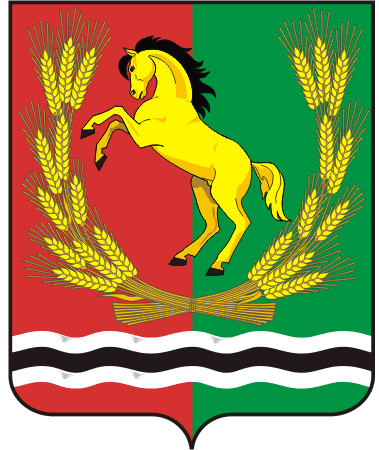  СОВЕТ ДЕПУТАТОВМУНИЦИПАЛЬНОГО ОБРАЗОВАНИЯМОЧЕГАЕВСКИЙ СЕЛЬСОВЕТАСЕКЕЕВСКОГО РАЙОНА ОРЕНБУРГСКОЙ  ОБЛАСТИтретий созыв29.11.2018                                                                                                        № 75О внесении изменений в решение Совета депутатов от 28.11.2016 № 31 «Об утверждении Положения «О земельном налоге»В соответствии с Федеральным законом от 30.09.2017 года № 286-ФЗ   «О внесении изменений в часть вторую Налогового кодекса Российской Федерации и отдельные законодательные акты Российской Федерации» и на основании  статей 397, 398 Налогового кодекса Российской Федерации, руководствуясь Уставом муниципального образования Мочегаевский сельсовет, Совет депутатов решил:1.Изложить  абзац 2 пункта  5 Налоговые льготы в новой редакции: «Представить льготу в виде освобождения от уплаты земельного налога:- казенные, бюджетные и автономные учреждения образования, здравоохранения, социальной защиты населения, физической культуры, спорта и туризма, культуры и искусства, по обеспечению защиты населения от чрезвычайных ситуаций, ветеринарии, финансируемые за счет средств районного бюджета, органы местного самоуправления.         2.Настоящее решение вступает в силу после официального опубликования (обнародования)  и распространяется на правоотношения возникшие с 01.01.2018 года.Председатель Совета депутатов-глава муниципального образования                                            Ю.Е.Переседов